dotyczy postępowania na: MODERNIZACJĘ BUDYNKU ADMINISTRACYJNEGO PRZY 
UL. WARSZAWSKIEJ 65 NA POTRZEBY ZARZĄDU W BIAŁYMSTOKU CBZC (postępowanie 11/C/24):Wyjaśnienia i zmiana treści SWZ:W związku z pytaniami, które wpłynęły w w/w postępowaniu Zamawiający na podstawie 
art. 284 ust. 2 ustawy Prawo zamówień publicznych (t. j. Dz. U. z 2023, poz. 1605 ze zm.) udziela następujących wyjaśnień oraz na podstawie art. 286 ust. 1 w/w ustawy dokonuje zmiany treści SWZ.Pytania:Prosimy o sprecyzowanie czy kraty wewnętrzne należy poddać renowacji, jeżeli tak w jakiej ilości?Prosimy o określenie czy warstwy oznaczone na rysunkach znakiem " ' " np. w spisie PG1 należy w całości odtworzyć?Prosimy o określenie parametrów parapetów wewnętrznych i zewnętrznych.Czy schody po prawej i lewej stronie donicy są do wymiany?Prosimy o określenie lokalizacji kominów, ilości oraz doprecyzowanie jak należy je odtworzyć?W dokumentacji nie ma informacji o podestach na poddaszu nieużytkowym. Czy należy je przewidzieć w jakiej ilości?Ze względu na obszerność tematu i wiele niejasności prosimy o udostępnienie przedmiarów.Ze względu na obszerność tematu prosimy o zmianę terminu rozstrzygnięcia.Odpowiedzi:Ad. 1. 	Kraty wewnętrzne należy poddać renowacji i wyposażyć każdą w kłódkę certyfikowaną klasy min 5 wg normy PN-EN-12320 – ilość 35 szt. W kompleksie pomieszczeń kancelarii tajnej (3,16 i 3,17) należy wycenić dodatkowe kraty wewnętrzne (kraty zainstalowane w ramie z płaskownika stalowego o przekroju nie mniejszym niż 45 x 6 mm, z prętów stalowych o średnicy co najmniej 18 mm, usytuowanych pionowo z prześwitem pomiędzy nimi nie większym niż 150 mm i wzmocnionymi płaskownikami stalowymi o przekroju nie mniejszym niż 45 x 6 mm, usytuowanymi 
w poziomie, w odstępach nie większych niż 500 mm. Mocowanie krat w otworze okiennym: mocuje się minimum na trzech krawędziach; kraty muszą być mocowane za pomocą kotw o średnicy nie mniejszej niż średnica pręta kraty, wmurowanych w ścianę na głębokość minimum 100 mm, kotwy powinny być rozmieszczone w odstępach nie większych niż co 480 mm. Kotwy powinny być niewidoczne, kłódka certyfikowana klasy min 5 wg normy 
PN-EN-12320.)Ponadto występują kraty zewnętrzne, które również należy poddać renowacji – 37 szt.Ad. 2.	Wykonanie warstwy wyrównującej i wygładzającej z zaprawy samopoziomującej - wyrównanie posadzki po skuciu warstwy wykończeniowej (samych płytek) i położenie nowych płytek, pozostałe warstwy pozostają bez zmian.Ad. 3.	Parapety wewnętrzne z konglomeratu grub. 2 cm, parapety zewnętrzne z blachy powlekanej.Ad. 4.	Schody po prawej i lewej stronie donicy wraz z donicą należy rozebrać. Odtworzeniu podlegają jedynie schody, donicy nie należy odtwarzać.Ad. 5.	Ilość kominów jest widoczna na rzucie dachu. Kominów nie ma potrzeby odtwarzać, gdyż ich nie rozbieramy. Istniejące kominy należy:- w przypadku wykruszeń czy ubytków cegły, dokonać napraw poprzez przemurowanie części kominów lub impregnację i następnie uzupełnienie ubytków; - uzupełnić ubytki czapki kominowej i zaimpregnować środkami do betonu; - wymienić kratki wentylacyjne i kraty zabezpieczające kanały wentylacyjne; - wykonać obróbki blacharskie; - pomalować farbą elewacyjną w kolorze zgodnym z kolorem elewacji;- udrożnić poprzez oczyszczenie kanałów.Ad. 6.	Podesty na poddaszu pozostają istniejące i ich nie wymieniamy.Ad. 7.	Zamawiający nie udostępnia przedmiarów robót, a ofertę należy przygotować w oparciu 
o dokumenty załączone do SWZ.Ad. 8.	Zamawiający w dniu 26.04.2024 r. przesunął termin składania ofert na 06.05.2024 r.Niniejsze pismo jest wiążące dla wszystkich Wykonawców. Treść zmian należy uwzględnić                         w składanej ofercie.Sławomir Wilczewski   (podpis na oryginale)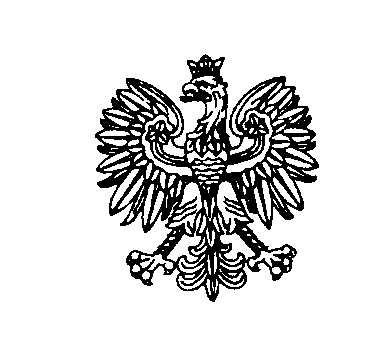 Białystok, dnia 29 kwietnia 2024 r.Białystok, dnia 29 kwietnia 2024 r.Białystok, dnia 29 kwietnia 2024 r.Białystok, dnia 29 kwietnia 2024 r.Białystok, dnia 29 kwietnia 2024 r. ZastępcaKomendanta Wojewódzkiego Policji w BiałymstokuFZ.2380.11.C.24.2024 ZastępcaKomendanta Wojewódzkiego Policji w BiałymstokuFZ.2380.11.C.24.2024 ZastępcaKomendanta Wojewódzkiego Policji w BiałymstokuFZ.2380.11.C.24.2024